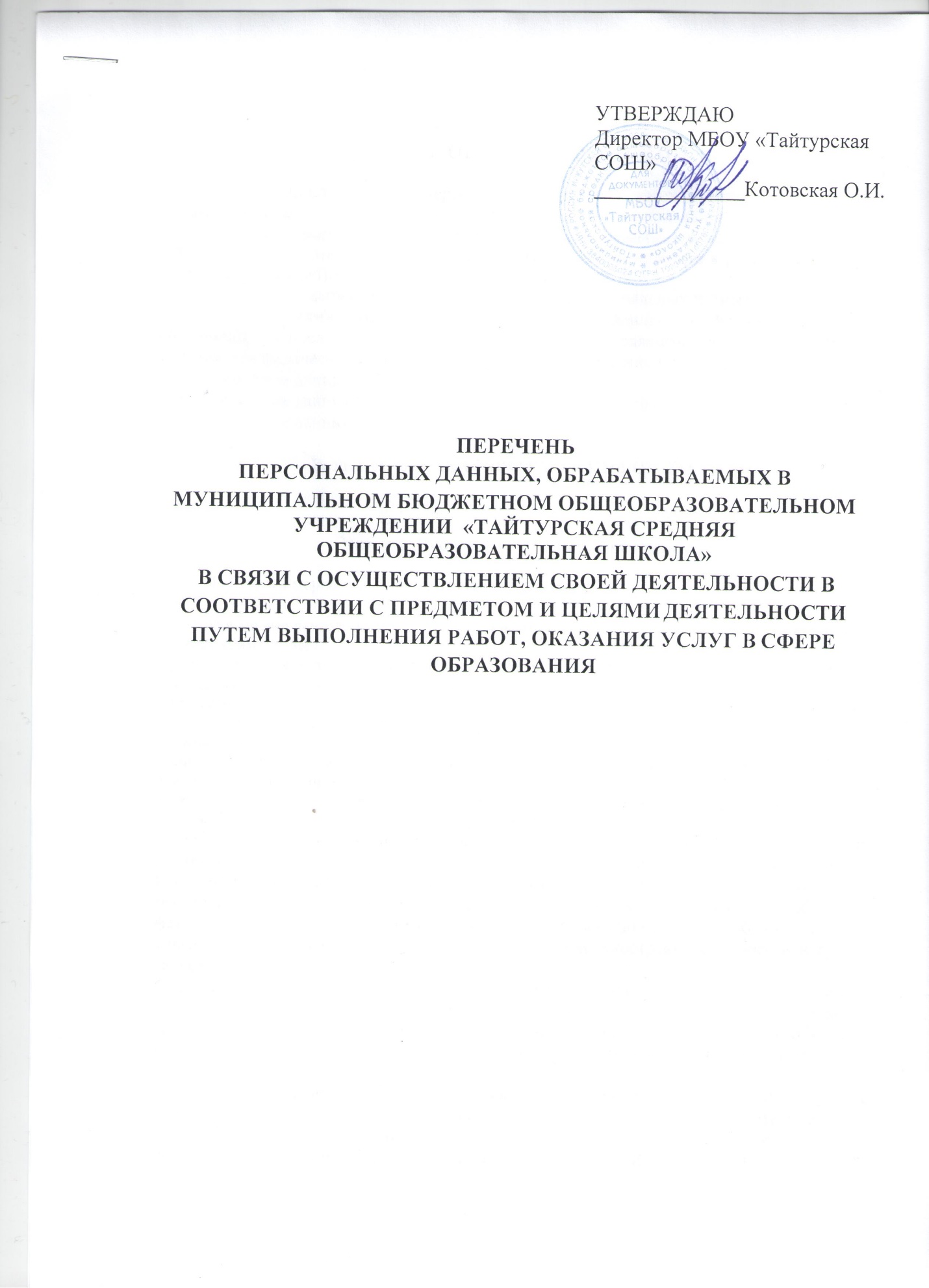 Документ с персональными даннымиПеречень персональных данныхРегламентирующие документыЦель обработки в рамках уставных целей школыЗаявление о приеме на работуФИОТК РФОформление приказа и трудового договораТрудовой договорФИО,паспортные данные,адрес места жительстваоб отсутствии судимостиОформление договораТрудовые книжки работниковФамилия, имя, отчество, дата  и место рождения, образование, профнссия, специальность, подпись владельца трудовой книжки, сведения о трудовой деятельности, об аттестации, о наградах,ТК РФИсполнение трудового договораЛичная карточка работника ОУФамилия, имя, отчество, дата  и место рождения, гражданство,  идентификационный номер налогоплательщика (ИНН), номер страхового свидетельства государственного пенсионного страхования, паспорт  (серия, номер, дата выдачи, наименование органа выдавшего документ), адрес места жительства (по паспорту и фактический), дата регистрации по месту жительства,  номер телефона;сведения о (об):- образовании, квалификации и наличии специальных знаний или специальной подготовки; - послевузовском   профессиональном образовании; - учёной  степени;- знании иностранных языков и степени владения ими;-  повышении квалификации и профессиональной переподготовке;- стаже работы; - состоянии в браке; - составе семьи (семьи (степени родства, ФИО, годе рождения);  - воинском учете;  - трудовой деятельности (характер и вид работы, прием на работу и переводы на другую работу; основании прекращения трудового договора (увольнения),  номере и дате приказа об увольнении, дате увольнения);  - присвоенном квалификационном разряде (до .), классном чине;- аттестации и оценке работника;- государственных и ведомственных наградах,  почетных званиях;- отпусках (ежегодных, учебных, без сохранении заработной платы и др.);- социальных льготах, на которые работник имеет право в соответствии с законодательствомТрудовой кодекс РФ Постановление Госкомстата России от 05.01.2004 № 1Оформление личной карточки работника ОУПриказы об оплатеДолжностной оклад, доплаты и надбавки, премии (разовые, квартальные, по итогам полугодия и календарного года),  материальная помощьТрудовой кодекс РФ Формирование заработной платы Листок нетрудоспособностиФамилия, имя, отчество, страховой стаж, дата рождения, ИНН, номер страхового свидетельства государственного пенсионного страхованияФедеральный закон  РФ от 29.12.2006 № 255-ФЗ «Об обязательном  социальном страховании на случай временной нетрудоспособности и в связи с материнством»Оплата труда работников в период нетрудоспособностиОбращения гражданФамилия, имя, отчество, адрес проживания, E-mail, номер телефона и другие персональные данные, указанные в обращенииФедеральный закон  РФ от 02.05.2006 № 59-ФЗ «О порядке рассмотрения обращения граждан РФ»Рассмотрение обращения и подготовка ответа Справка о заработной плате и трудовом стажеФамилия, имя, отчество, адрес, номер телефона, место работы, периоды работы, должность  ФЗ от 22.10.2004 № 125-ФЗ «Об архивном деле в РФ»)Оформление пенсии работниковПриказы МБОУ Скоковской СШФ.И.О., должность работника ОУ, Ф.И.О., должность руководителя ОУ и другие персональные данные, указанные в согласии на обработку персональных данныхРеализация функций ОУЗаявление о приеме в 1 класс ребенкаФ.И.О, дата рождения ребенка, Ф.И.О., место жительства, паспортные данные родителя (законного представителя)Федеральный закон от 29.12.2012 № 273-ФЗ «Об образовании в РФ» (ст. 67, ч.1)Учет детей, подлежащих обучению Сведения об учащихся, зачисленных в ОУ, отчисленных из ОУФ.И.О., дата рождения, место учебы учащегосяФедеральный закон от 29.12.2012 № 273-ФЗ «Об образовании в РФ» (ст. 9, ч.1, п.6)Приказ департамента образования администрации города Липецка от 28.08.2013 № 1080  «Об утверждении Положение об организации учета детей, подлежащих обучению по образовательным программам дошкольного, начального общего, основного общего и среднего общего образования нУчет детей, подлежащих обучению по образовательным программам начального общего, основного общего, среднего общего образованияСведения о несовершеннолетних, не посещающих или систематически пропускающих по неуважительным причинам занятия в ОУФ.И.О.Федеральный закон от 24.06.1999 № 120-ФЗ «Об основах системы профилактики безнадзорности и правонарушений несовершеннолетних» (ст.14, ч.1 п. 4)Учет несовершеннолетних, не посещающих или систематически пропускающих по неуважительным причинам занятия Информация о победителях и призерах конкурсов школьного уровняФ.И.О. учащегося, возрастПриказы управления образования Даниловского МРПодведение итогов конкурсов школьного уровня, составление списков победителей и призеров для церемонии награжденияЗаявление на участие в итоговом сочинении (изложении) от учащегося 11классаФ.И.О., серия и номер паспортаФедеральный закон от 29.12.2012  № 273-ФЗ «Об образовании в РФ»Постановление Правительства РФот 31.08.2013 № 755 «О федеральной информационной системе обеспечения проведения государственной итоговой аттестации обучающихся, освоивших основные образовательные программы основного общего и среднего общего образования, и приема граждан в образовательные организации для получения среднего профессионального и высшего образования и региональных информационных системах обеспечения проведения государственной итоговой аттестации обучающихся, освоивших основные образовательные программы основного общего и среднего общего образования»Порядок проведения государственной итоговой аттестации по образовательным программам среднего общего образования (приказ Минобрнауки РФ от 26.12.2013г. №1400)Порядок проведения итогового сочинения (изложения), а также порядок и сроки его проверки на территории Ярославской областиФормированиемуниципальногосегмента федеральной информационной системы (далее-ФИС) и региональной информационной системы обеспечения проведения государственной итоговой аттестации (далее-РИС)Заявление научастие в едином государственном экзамене от учащегося 11классаФ.И.О., серия и номер паспорта, дата рождения, СНИЛСФедеральный закон от 29.12.2012 № 273-ФЗ «Об образовании в РФ», Постановление Правительства РФ от 31.08.2013 № 755 «О федеральной информационной системе обеспечения проведения государственной итоговой аттестации обучающихся, освоивших основные образовательные программы основного общего и среднего общего образования, и приема граждан в образовательные организации для получения среднего профессионального и высшего образования и региональных информационных системах обеспечения проведения государственной итоговой аттестации обучающихся, освоивших основные образовательные программы основного общего и среднего общего образования»Порядок проведения государственной итоговой аттестации по образовательным программам среднего общего образования (приказ Минобрнауки РФ от 26.12.2013г. №1400)Формированиемуниципальногосегмента ФИС и РИСЗаявление научастие в основном государственном  экзамене от учащегося 9 классаФ.И.О., серия и номер паспортаФедеральный закон от 29.12.2012 № 273-ФЗ «Об образовании в РФ» Постановление Правительства РФ от 31.08.2013 № 755 «О федеральной информационной системе обеспечения проведения государственной итоговой аттестации обучающихся, освоивших основные образовательные программы основного общего и среднего общего образования, и приема граждан в образовательные организации для получения среднего профессионального и высшего образования и региональных информационных системах обеспечения проведения государственной итоговой аттестации обучающихся, освоивших основные образовательные программы основного общего и среднего общего образования»Порядок проведения государственной итоговой аттестации по образовательным программам основного общего образования (приказ Минобрнауки РФ от 25.12.2013г. № 1394)Формирование муниципального сегмента ФИС и РИС Заявление на участие в государственном выпускном экзамене от учащегося 9(11) классаФ.И.О., серия и номер паспорта, справка о состоянии здоровья (МСЭ или заключение ПМПК)Федеральный закон от 29.12.2012 № 273-ФЗ «Об образовании в РФ»Постановление Правительства РФ от 31.08.2013 № 755 «О федеральной информационной системе обеспечения проведения государственной итоговой аттестации обучающихся, освоивших основные образовательные программы основного общего и среднего общего образования, и приема граждан в образовательные организации для получения среднего профессионального и высшего образования и региональных информационных системах обеспечения проведения государственной итоговой аттестации обучающихся, освоивших основные образовательные программы основного общего и среднего общего образования»Порядок проведения государственной итоговой аттестации по образовательным программам среднего общего образования (приказ Минобрнауки РФ от 26.12.2013г. № 1400) Порядок проведения государственной итоговой аттестации  по образовательным программам основного общего образования (приказ Минобрнауки РФ от 25.12.2013г. № 1394)Формирование муниципального сегмента ФИС И РИССведения о педагогах, выполняющих на едином государственном экзамене, основном государственном экзамене функции организаторов ППЭФ.И.О., серия и номер паспорта, год рождения, уровень профессионального образования, квалификация, предметная специализация, должность, стаж работыФедеральный закон от 29.12.2012  № 273-ФЗ «Об образовании в РФ» Постановление Правительства РФ от 31.08.2013 № 755 «О федеральной информационной системе обеспечения проведения государственной итоговой аттестации обучающихся, освоивших основные образовательные программы основного общего и среднего общего образования, и приема граждан в образовательные организации для получения среднего профессионального и высшего образования и региональных информационных системах обеспечения проведения государственной итоговой аттестации обучающихся, освоивших основные образовательные программы основного общего и среднего общего образования»Порядок проведения государственной итоговой аттестации по образовательным программам среднего общего образования (приказ Минобрнауки РФ от 26.12.2013г. № 1400)Формирование муниципального сегмента ФИС И РИСПротокол результатов государственной итоговой аттестации в форме ЕГЭ, ОГЭ, ГВЭФ.И.О., серия и номер паспорта, результатыЕГЭФедеральный закон от 29.12.2012  № 273-ФЗ «Об образовании в РФ» Постановление Правительства РФ от 31.08.2013 № 755 «О федеральной информационной системе обеспечения проведения государственной итоговой аттестации обучающихся, освоивших основные образовательные программы основного общего и среднего общего образования, и приема граждан в образовательные организации для получения среднего профессионального и высшего образования и региональных информационных системах обеспечения проведения государственной итоговой аттестации обучающихся, освоивших основные образовательные программы основного общего и среднего общего образования»Порядок проведения государственной итоговой аттестации по образовательным программам среднего общего образования (приказ Минобрнауки РФ от 26.12.2013г. № 1400)Ознакомление участников единого государственного экзамена, их родителей с результатами экзаменовИнформация о несчастных случаях с учащимися, воспитанниками учреждения образования в образовательном процессе, дорожно-транспортных происшествиях и несчастных случаях со смертельным исходомФ.И.О., год рождения (возраст) пострадавших, место учебы, медицинский диагноз, Ф.И.О. педагогов, учащихся и др. очевидцев, участников несчастных случаевПриказ Гособразования СССР от 01.10.1990 № 639  Обеспечение контроля за расследованием несчастных случаев. Составление акта формы Н-2. Учет несчастных случаев, выполнение мероприятий по устранению причин несчастных случаев Акт формы Н-2Ф.И.О., год рождения, место учебы, класс (группа), медицинское заключение о НС, Ф.И.О. педагогов, учащихся и др. очевидцев, участников НСПриказ Гособразования СССР от 01.10.1990 № 639 (п.п. 1.4., 1.6., 2.4.2.)Обеспечение контроля  за расследованием несчастных случаевМатериалы расследований несчастных случаевФ.И.О. пострадавших, педагогов, учащихся  и др. очевидцев, участников несчастных случаевПриказ Гособразования СССР от 01.10.1990 № 639 (п.2.4.2.)Обеспечение контроля  за расследованием несчастных случаев, выполнение мероприятий по устранению причин  несчастных случаевИнформация для официального сайта МБОУ Скоковской средней школыФамилия, имя, отчество, место работы (учебы) и другая информация, указанная в согласии на обработку персональных данныхРазмещение информации на официальном сайте МБОУ Скоковской средней школы